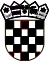 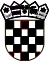 REPUBLIKA HRVATSKABRODSKO-POSAVSKA ŽUPANIJAOŠ“BOGOSLAV ŠULEK“SLAVONSKI BRODKLASA:003-09/18-01/01URBROJ:2178-12-02-18-1Slavonski Brod, 23.svibnja 2018.Predmet: Poziv na sjednicu Vijeća roditeljaPozivate se na sjednicu Vijeća roditelja koja će se održati dana 05.lipnja 2018. (utorak) s početkom u 18.00 h u matičnoj školi, Aleja M. Krleže 2;DNEVNI REDUsvajanje zapisnika s prethodne sjedniceAnaliza uspjeha na kraju školske 2017./2018.godineRazličito ( zapisnik s prethodne sjednice možete pogledati na web:http://os-bsulek-sb.skole.hr)                                                                   Predsjednik Vijeća roditelja                                                                   Željko Rosandić